FASENEL TEMPO SCUOLAMINUTIMATERIALEINTELLIGENZA MAGGIORMENTE STIMOLATA1Presentazione dell’argomento5 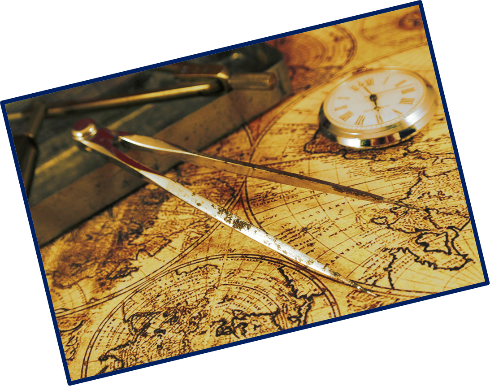 Tutte2E’ la fase di spiegazione più intensa e particolareggiata.L’insegante entra nel cuore dell’argomento.15VEDI FILE ALLEGATOLinguisticaLogico-matematicaInterpersonale3E’ la fase di elaborazione alternativa.Il docente lascia parlare le immagini e i suoni.10https://www.youtube.com/watch?v=5_EkqXQku-E&t=45sMusicaleSpazio-visiva4RIELABORAZIONE GRAFICA AUTONOMA10Mappa realizzata dagli alunniIn modo diverso vengono stimolate tutte le intelligenze4RIELABORAZIONE ORALE RAGIONATA E CRITICA5Esposizione  orale sulle fasi fondamentali dell’argomento affrontato da parte di uno o due alunniIn modo diverso vengono stimolate tutte le intelligenze4CONCLUSIONI E TEMPO DI DEFATICAMENTO FINALE10Brevissimo riepilogo con video TRECCANI e sintesi finale dell’insegnatehttps://www.treccani.it/magazine/webtv/videos/rep_italiano_lo_spazio_e_il_tempo_narrativo.html In modo diverso vengono stimolate tutte le intelligenze4CONCLUSIONI E TEMPO DI DEFATICAMENTO FINALE10RiposoIn modo diverso vengono stimolate tutte le intelligenze